Community Service Voucher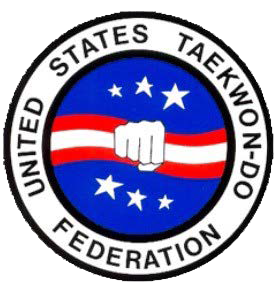 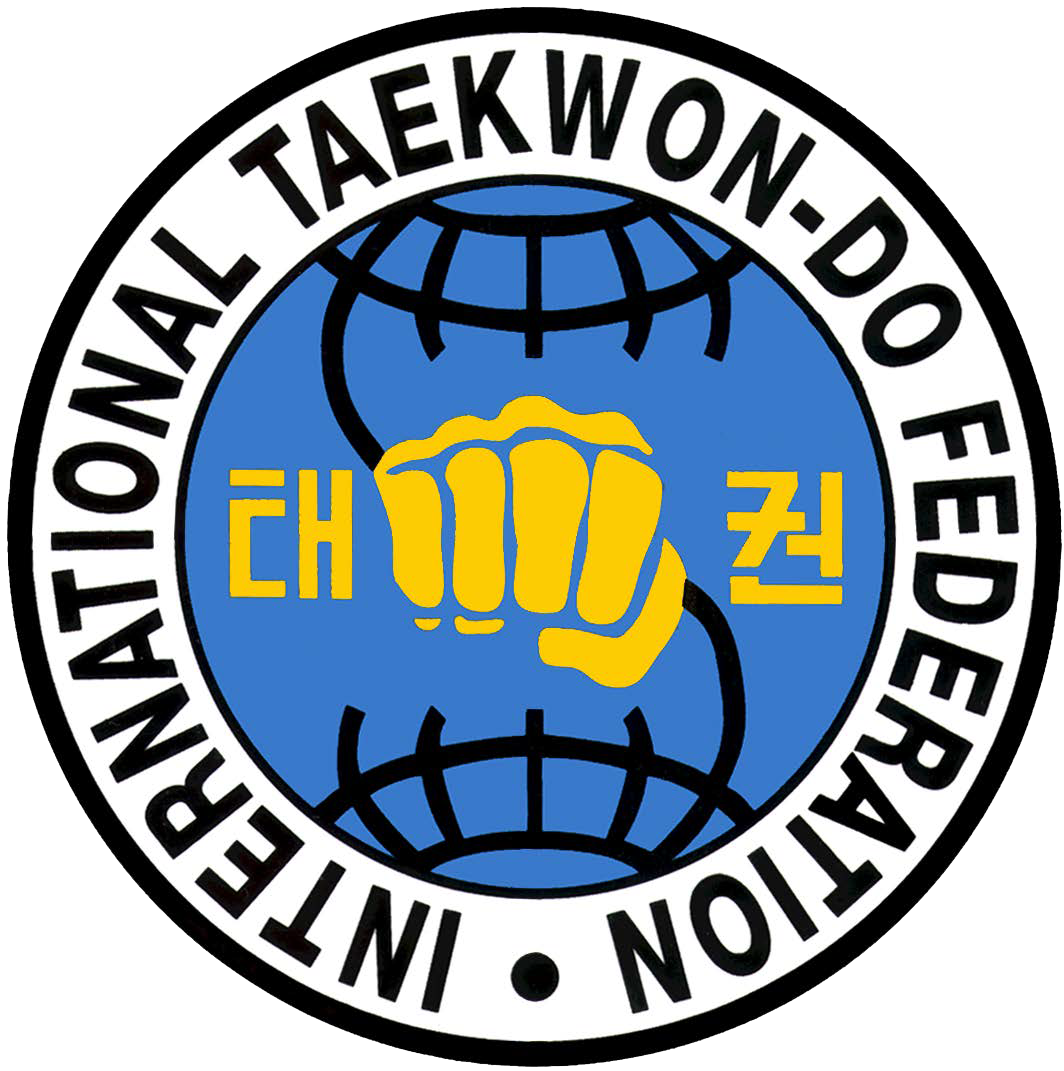 This is to certify the below named has completed his/her community Service according to USTF and Grand Master Charles Sereff’s guidelines.Guidelines for Community ServiceShould be something that would not be done on a normal day to day basis.Should be something that will benefit the community.Should be done exclusively for you Black Belt advancement and independent of anything you normally do.Has to have signature of an authorized representative of the organization or group along with their title and phone number.EXAMPLES:	Picking up trash around your town. (Contact Chamber of Commerce)Helping school system with filing duties, mowing, cleaning, etc.Helping with an organization such as Boy Scouts/Girl Scouts.Giving your time and expertise in a given field to help a particular Cause. (Doctor, Nurse working at a free clinic)Donating Blood to a blood bank without pay.Library reading for children.Visit and participate in Nursing Home programs.Volunteer at Humane Society cleaning cages etc.Community Service PreformedName: 	Total Hours: 	 ServiceDate Completed: 	Performed: 	Signature of Authorized Agent: 	Title: 	 Phone: (	)	- 	